Н А К А З20.10.2017                                                                                         №207     Про участь збірної командиХолодногірського  району для участі у фінальному етапі ХІІІ Всеукраїнського турніру юних географів у м.Харків           На виконання у 2017 році основних заходів Комплексної програми розвитку освіти м. Харкова на 2011-2017 роки, відповідно до наказів Міністерства освіти і науки України від 02.08.2017 № 1112 «Про проведення Всеукраїнських учнівських олімпіад і турнірів з навчальних предметів у 2017/2018 навчальному році», від 13.10.2017 № 1376 «Про проведення фінальних етапів Всеукраїнських учнівських турнірів юних географів, хіміків, математиків імені професора М. Й. Ядренка, економістів, правознавців, винахідників і раціоналізаторів, інформатиків, біологів, фізиків у 2017/2018 навчальному році», Управління освіти адміністрації Холодногірського  району Харківської міської ради Харківської області від 21.09.2017 № 176 «Про підсумки проведення І (районного) етапу Х міського турніру юних географів для учнів 7–11-х класів загальноосвітніх навчальних закладів» НАКАЗУЮ:1.Направити збірну команду Холодногірського  району для участі у фінальному етапі ХІІІ Всеукраїнського турніру юних географів (далі-турнір), що відбудеться з 23 по 27 жовтня 2017 року на базі КЗ «Обласна спеціалізована школа-інтернат ІІ-ІІІ ступенів «Обдарованість» у складі: - Кузнєцова Анастасія Сергіївна, учениця 11-А класу Харківської спеціалізованої школи І-ІІІ ступенів №18 Харківської міської ради Харківської області ( далі-ХСШ№18),- Жеваго Олександр Костянтинович, учень 11-А класу ХСШ№18,- Бузько Максим Сергійович, учень 11-А класу Харківської гімназії №152 Харківської міської ради Харківської області (далі -ХГ №152),- Комаричев Андрій Валерійович, учень 11-А класу ХГ №152,- Степанова Катерина Віталіївна, учениця  11-А класу ХГ№152.2.Призначити керівником збірної команди учнів загальноосвітніх навчальних закладів  Холодногірського району  Яценко І.О. -  вчителя  географії  ХГ №152.3. Покласти відповідальність за збереження життя та здоров’я  дітей під час турніру на керівника команди Яценко І.О.  .     4.Директорам  ХСШ№18 Стеценко О.М., ХГ №152 Луценко Л.В:4.1.Забезпечити участь учнів  у  Турнірі.                                       з 23.10.2017 по 27.10.2017 4.2. Провести інструктажі з питань безпеки життєдіяльності.      До 23.10.20175. Методисту методичного центру Власенко Ю.В. тримати під контролем відправлення та прибуття до обласної спеціалізованої школи-інтернату ІІ-ІІІ ступенів «Обдарованість» збірної команди Холодногірського  району з 23.10.2017 по 27.10.2017     6.Завідувачу лабораторіїї комп‘ютерних технологій в освіті Зубахіну І.М.        розмістити цей наказ на сайті Управління освіти.                   До  23.09.20177. Контроль за виконанням цього наказу  покласти на завідувача  методичного центру  Ляліну Т.Є.Начальник Управління освіти                                    І.І.ГорбачоваЗ наказом ознайомлені:Ляліна Т.Є.                                      Зубахін І.М.Луценко Л.В.Стеценко О.М.Власенко Ю.В.Власенко Ю.В.,                7349841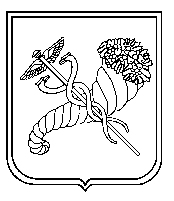 